COP15大会中国科学院展览设计及布展服务     竞争性磋商资格预审文件项目编号：昆植磋商采购202106采   购   人：中国科学院昆明植物研究所采购代理机构：云南道同工程项目管理咨询有限公司日期：2021年6月注 意 事 项申请人须提交以下资料原件供评审小组查验，评审时需要查验申请人提供的资格证明原件是否与资格预审申请文件相符，申请人若没有提供资格证明文件原件，或者资格证明文件不全或原件与申请文件不符的，其资格预审申请文件将被拒绝。原件清单（以下所有资料的复印件必须装订在资格预审申请文件中）：1.法定代表人身份证明书（原件）；2.法定代表人授权委托书（原件）；3.法定代表人（或被授权人）的身份证（复印件加盖公章）；4.营业执照（副本）（复印件加盖公章）；第一章 预审公告COP15大会中国科学院展览设计及布展服务                   竞争性磋商资格预审公告COP15大会中国科学院展览设计及布展服务 招标项目的潜在资格预审申请人应在中国政府采购网 （www.ccgp.gov.cn）、中国科学院昆明植物研究所网站（www.kib.ac.cn）领取资格预审文件，并于2021年6月16日14时00分（北京时间）前提交申请文件（以快递形式递交）。项目基本情况采购项目编号：昆植磋商采购202106采购项目名称：COP15大会中国科学院展览设计及布展服务 采购方式：竞争性磋商预算金额：270万元 最高限价：260万元采购需求：（包括但不限于标的的名称、数量、简要技术需求或服务要求等）布展服务的设计、施工、材料和设备（采购或租赁）的采购安装调试、软件集成的设计和维护。该项目主要对中国科学院昆明植物研究所扶荔宫区域草木百兼馆一层400余平方米改造成为“中国科学院生物多样性研究成果展区”，分成6个部分：A，中国科学院简介（办院方针、组织结构、组成单元、生物类研究所、与生物多样性相关的研究单位等）；B，中国生物多样性的基本特点（总体特点、寒温带针叶林区、温带针阔混交林区、暖温带落叶阔叶林区、亚热带常绿阔叶林区、热带雨林季雨林区、青藏高原区、温带草原区、温带荒漠区）；C，中国科学院生物多样性研究的设施、网络（生物标本馆、植物园、种质资源库（植物、动物、微生物等）、生物多样性监测网络、生态系统研究网络和科学数据中心等）和重大专项等；D，中国科学院对生物多样性保护的重要贡献；E，生物多样性编目、起源、演化、维持机制、生态系统功能和服务等基础研究成果；F，互动区（物种识别、植物绘画、植物魔方、与景观照片合影等）；G, 讲台（供报告会、发布会、推介会等使用）。具体设计要求以中国科学院生物多样性委员会办公室确认为准，含提供场地功能分区图和场地现状720VR等材料 (联系人：罗茂芳，联系电话：13581561894)。合同履行期限：45日历天，务必于2021年8月30日前完成。本项目（否）接受联合体投标。申请人资格要求：满足《中华人民共和国政府采购法》第二十二条规定；1.1财务要求：投标人企业财务及经营状况良好，提供经财务报告，投标人2017年至2019年的财务报表。1.2信誉要求：信誉良好，当前未因不良记录被建设行政主管部门暂停或取消资格投标；投标人在递交投标文件前未被纳入“失信被执行人名单”（在“信用中国”网站（www.creditchina.gov.cn）或“信用中国（云南）”（www.yncredit.gov.cn/）查询）。招标人或招标代理机构查询并截图交评标委员会审核。1.3业绩要求：从2018年1月1日至今，拥有3次（含）400平方米以上展厅设计案例；优先考虑承担过COP15大会相近标准展览服务的机构。2.落实政府采购政策满足的资格要求：（如属于专门面向中小企业采购的项目,供应商应为中小微企业、监狱企业、残疾人福利性单位)无。3.本项目的特定资格要求（1）投标人须具有展览陈列相关资质（工程设计与施工一体化贰级及以上资质）；（2）经营范围：须具备“广告”、“展览”等类似内容描述，符合开展业务的要求;（3）优先考虑有与科研院所、高校合作经验的机构。(4）从2018年1月1日至今，拥有3次（含）400平方米以上展厅设计案例；优先考虑承担过COP15大会相近标准展览服务的机构。4.本项目不接受联合体投标三、领取资格预审文件时间：2021年6月7日 至 2020年6月11日（提供期限自本公告发布之日起不得少于5个工作日）获取方式：中国政府采购网 （www.ccgp.gov.cn）、中国科学院昆明植物研究所网站（www.kib.ac.cn）自行下载获取四、资格预审申请文件的组成及格式1、资格预审文件组成（1）法人授权委托书原件（2）委托代理人身份证复印件（3）营业执照副本（营业执照中的经营范围须包含布展项目）、组织机构代码证、税务登记证（或三证合一）复印件（4）2018年1月1日以后承担过国内400平方米以上的校史展览馆、博物馆、标本馆等展厅陈列布展设计施工项目的中标通知书、合同复印件（5）安全生产许可证复印件（如有）（6）结合采购需求，编制《COP15大会中国科学院展览设计及布展服务实施方案 》（格式自拟），含效果图。（7）方案预算报价、服务内容清单、造价控制建议（格式自拟）。方案预算应充分考虑电力、信息网络、消防安全、知识产权等预见因素。（8）大会期间的服务值守计划和应急预案。（9）《COP15大会中国科学院展览设计及布展服务实施方案 》应包含展示方式深化优化、布展施工包工、包料、包工期、包质量、包安全、包文明施工、包联动调试、包验收（含包通过消防验收）、包保修、包维护、包系统升级、视频制作等。2、资格预审文件要求（1）提交资格预审文件时所提供的相关证书均须在有效期内、证明材料复印件均需加盖投标人印章。（2）资格预审文件应打印、装订成册，不得有加行、涂改。法定代表人亲自签署并加盖单位公章和法定代表人印鉴。（3）投标人应将资格预审文件一式五份（正本一份、副本四份），正、副本密封在一个外层包封中，外层包封应写明项目名称、招标编号、投标人名称、地址和联系方式，法定代表人签字并加盖法定代表人印鉴和投标人公章，注明资格预审前不得开封，包封的粘缝全都用封签密封并加盖单位公章和法定代表人名章。（4）同步提交资格预审文件电子文档（U盘）。五、资格预审的审查标准及方法：资格预审审查标准：在最高限价范围内，效果图满意度、内容的完整性。    审查方法：综合评选法拟邀请参加投标的供应商数量采用综合评选的方式邀请　3　家供应商参加投标。如通过资格预审供应商数量少于拟邀请供应商数量，采用下列方式（☑1或□2）。1.如通过资格预审供应商数量少于拟邀请供应商数量，但不少于三家则邀请全部通过资格预审供应商参加投标。2.如通过资格预审供应商数量少于拟邀请供应商数量，则重新组织招标活动。备注：本服务采购资格预审评审采用有限数量制。当通过详细审查的申请人多于    3    家时，通过资格预审的申请人限定为    3    家。申请文件提交应在  2021 年 6 月 16 日 14 点  00分（北京时间）前，将申请文件提交至　中国科学院昆明植物研究所条件保障与后勤处　。地址：云南省昆明市蓝黑路132号接收人：田老师  联系电话：13095330264提交方式：快递。资格预审日期及地点资格预审日期为申请文件提交截止时间至 2021年6 月16 日前公告期限自本公告发布之日起5个工作日。本次招标公告在中国政府采购网 （www.ccgp.gov.cn）、中国科学院昆明植物研究所网站（www.kib.ac.cn）上发布。其他补充事宜采购人本次对服务效率及配合度有较高要求，申请人同步提交的效果图、案例契合度高的，将予以优先考虑。本服务项目拟全面梳理总结中国科学院在生物多样性重要研究成果，高水平策划设计，通过展板、著作资料、照片和影像、实物、标本、设施设备和现代科技手段等，并搭建一个高水平的对外发布和互动平台，全方位展示我国尤其是中国科学院在生物多样性研究成果、研究平台、重大研究项目，以及在国际合作、保护行动、公众科学和教育等方面的进展。十一、凡对本次资格预审提出询问，请按以下方式联系1.采购人信息名 称：　中国科学院昆明植物研究所　　地    址：　云南省昆明市盘龙区蓝黑路132号　　　联系方式：　田老师  13095330264　　　　　 2.采购代理机构信息（如有）名 称：云南道同工程项目管理咨询有限公司地　址：昆明市官渡区曙光小区南段12号桔子公寓108室联系方式：汤润青 13888306560　3.项目联系方式项目联系人：  田老师  电　话：　13095330264　　　　　　第二章  申请人须知申请人须知前附表说明：本前附表是对投标人须知正文的修改、补充和摘要等，其内容与投标人须知正文不一致的，以本前附表为准。1.总则1.1 项目概况1.1.1 根据《中华人民共和国资格预审投标法》等有关法律、法规和规章的规定，本采购项目已具备采购条件，现进行项目资格预审，特邀请有意向的申请人对本项目的社会资本采购提出资格预审申请。1.1.2 本采购项目采购人：见“申请人须知前附表”。1.1.3 本项目采购代理机构：见“申请人须知前附表”。1.1.4 本项目名称：见“申请人须知前附表”。1.1.5 本项目地点：见“申请人须知前附表”。1.2 资金来源和落实情况1.2.1本资格预审项目的资金来源：见“申请人须知前附表”。1.3 采购范围和绩效目标等要求1.3.1本次采购范围：见“申请人须知前附表”。1.3.2 本项目的绩效目标要求：见“申请人须知前附表”。1.4 申请人资格要求1.4.1申请人应具备承担本项目资格条件、能力、信誉。1.5 语言文字除专业术语外，来往文件均使用中文。必要时专业术语应附有中文注释。1.6 费用承担申请人准备和参加资格预审发生的费用自理。2.资格预审文件2.1 资格预审文件的构成2.1.1 本次资格预审文件包括资格预审公告、申请人须知、资格审查办法、采购需求、资格预审申请文件格式，以及根据本章2.2款对资格预审文件澄清和第2.3款对资格预审文件的修改。2.1.2 当资格预审文件、资格预审文件的澄清或修改等在同一内容的表述上不一致时，以最后发出的书面文件为准。2.2 资格预审文件的澄清2.2.1 申请人应仔细阅读和检查资格预审文件的全部内容。如有疑问，应在“申请人须知前附表”规定的时间前以书面形式（包括信函、电报、传真等可以有形表现所载内容的形式，下同），要求采购人对资格预审文件进行澄清。2.2.2采购人应在“申请人须知前附表”规定的时间前，以书面形式将澄清内容发给所有购买资格预审文件的申请人，但不指明澄清问题的来源。2.2.3 申请人收到澄清后，应在“申请人须知前附表”规定的时间内以书面形式通知采购人，确认已收到该澄清。2.3 资格预审文件的澄清和修改2.3.1资格预审文件的澄清：申请人获取资格预审文件后，应仔细检查资格预审文件的所有内容，如发现缺页或附件不全，应及时向采购代理机构提出，以便补齐。如有疑问，应在开标前5日提交，要求采购人对资格预审文件予以澄清。2.3.2资格预审文件的修改：采购人对已发出的资格预审文件进行必要澄清或者修改的，于资格预审文件要求提交投标文件截止时间5日前，在财政部门指定的政府采购信息发布媒体上发布更正公告，并以书面形式（加盖公章）通知所有资格预审文件收受人。资格预审文件澄清、资格预审文件修改文件内容均以网上电子文件为准，当资格预审文件、资格预审文件澄清、资格预审文件修改，内容前后相互矛盾时，以最后发出的为准。采购人或采购代理机构可视采购具体情况，延长投标截止时间和开标时间，但至少应当在资格预审文件要求提交投标文件的截止时间3日前，将变更时间书面通知所有资格预审文件收受人，并在财政部门指定的政府采购信息发布媒体上发布变更公告。3.资格预审申请文件3.1 资格预审申请文件的构成3.1.1资格预审申请文件应包括下列内容：1、资格预审文件组成（1）法人授权委托书原件（2）委托代理人身份证复印件（3）营业执照副本（营业执照中的经营范围须包含布展项目）、组织机构代码证、税务登记证（或三证合一）复印件（4）2018年1月1日以后承担过国内400平方米以上的校史展览馆、博物馆、标本馆等展厅陈列布展设计施工项目的中标通知书、合同复印件（5）安全生产许可证复印件（如有）（6）结合采购需求，编制《COP15大会中国科学院展览设计及布展服务实施方案 》（格式自拟），含效果图。（7）方案预算报价、服务内容清单、造价控制建议（格式自拟）。方案预算应充分考虑电力、信息网络、消防安全、知识产权等预见因素。（8）大会期间的服务值守计划和应急预案。（9）《COP15大会中国科学院展览设计及布展服务实施方案 》应包含展示方式深化优化、布展施工包工、包料、包工期、包质量、包安全、包文明施工、包联动调试、包验收（含包通过消防验收）、包保修、包维护、包系统升级、视频制作等。2、资格预审文件要求（1）提交资格预审文件时所提供的相关证书均须在有效期内、证明材料复印件均需加盖投标人印章。（2）资格预审文件应打印、装订成册，不得有加行、涂改。法定代表人亲自签署并加盖单位公章和法定代表人印鉴。（3）投标人应将资格预审文件一式五份（正本一份、副本四份），正、副本密封在一个外层包封中，外层包封应写明项目名称、招标编号、投标人名称、地址和联系方式，法定代表人签字并加盖法定代表人印鉴和投标人公章，注明资格预审前不得开封，包封的粘缝全都用封签密封并加盖单位公章和法定代表人名章。（4）同步提交资格预审文件电子文档（U盘）。3.1.2 “申请人须知前附表”规定不接受联合体资格预审申请的或申请人没有组成联合体的，资格预审申请文件不包括本章3.1.1（3）所指的联合体协议书。3.1.3 申请人按在“申请人须知前附表”规定单独密封提供的证件及证明材料的原件。3.2.3 法定代表人授权委托书必须由法定代表人签署（1）如果资格预审申请文件由委托代理人签署，则申请人需提交法定代表人的授权委托书，授权委托书应按规定的书面方式出具，并由法定代表人和委托代理人签字或盖章。（2）如果由申请人的法定代表人亲自签署资格预审申请文件，则不需要提交授权委托书。3.2.4 “申请人基本情况表”后应附企业社会统一信用代码证副本的复印件、基本账户开户许可证的复印件。3.3 资格预审申请文件的签字、盖章要求3.3.1申请人应按本章第3.1款和第3.2款的要求，编制完整的资格预审申请文件，按照资格预审申请文件格式，由法定代表人或被授权代表签署（签字或盖章）。电子文档采用企业、法定代表人电子签章及数字证书电子签名。电子文档采用企业、法定代表人电子签章及数字证书电子签名。签字或盖章的其他要求见“申请人须知前附表”。3.3.2 资格预审申请文件份数详见“申请人须知前附表”。4.资格预审申请文件的递交4.1 资格预审申请文件的密封和标识4.1.1资格预审申请文件光盘的密封：见申请人须知前附表。4.1.2资格预审申请文件光盘的封套上应写明的其他内容：见申请人须知前附表。4.1.3未按本章第4.1.1项及4.1.2要求密封和加写标记的资格预审申请文件，采购人不予受理。4.2 资格预审申请文件的递交4.2.1 申请人应按本须知前附表所规定的地点，于截止时间前提交投标文件。4.2.2递交方式为：邮寄递交4.2.3申请人须携带企业数字证书和法人电子证书，按时参加投标，申请人在递交投标文件截止时间后，按照交易平台自动提取所有申请人的顺序当众开启电子投标文件，申请人按照电子文件的开标顺序，使用申请人编制投标文件时的加密数字证书对投标文件进行现场解密，读取或导入投标文件，因申请人原因造成投标文件未解密的，视为撤回投标文件。4.3电子投标文件的修改与撤回4.3.1在投标截止时间前，申请人可以修改或撤回已在网上递交的投标文件，无须书面形式通知采购人。4.3.2修改的投标文件应按照电子投标文件的编制及报送要求规定进行编制、密封、标记和递交。5.资格预审申请文件的审查5.1 评审小组5.1.1 资格预审申请文件由采购人组建的评审小组负责审查。评审小组参照《中华人民共和国政府采购法》及相关法规、政策的规定组建。5.1.2 评审小组人数：见“申请人须知前附表”。5.2 资格审查评审小组根据“申请人须知前附表”规定的方法和第三章“资格审查办法”中规定的审查标准，对所有已受理的资格预审申请文件进行评审。没有规定的方法和标准不得作为评审依据。6.通知和确认6.1 通知采购人在“申请人须知前附表”规定的时间内以书面形式将资格预审结果告知申请人，并向通过资格预审的申请人发出投标邀请书。6.2 解释采购人不对未能通过资格审查的资格预审申请人作任何解释。6.3 确认通过资格预审的申请人收到采购邀请书后，应在“申请人须知前附表”规定的时间内以书面形式明确表示是否参加投标。在“申请人须知前附表”规定时间内未表示是否参加投标或明确表示不参加投标的，不得再参加投标。因此造成潜在申请人数量不足3个的，采购人重新组织资格预审。7.申请人的资格改变通过资格预审的申请人法人资格、能力和信誉等资格条件发生改变，使其不再实质上满足第三章“资格审查办法”规定标准的，其投标不被接受。8.纪律与监督8.1 严禁贿赂严禁申请人向采购人、评审小组成员和与审查活动有关的其他工作人员行贿。在资格预审期间，不得邀请采购人、评审小组成员以及与审查活动有关的其他工作人员到申请人单位参观考察，或出席申请人主办、赞助的任何活动，采购人按规定组织的对符合条件的社会资本的资格条件进行考察核实活动除外。8.2 不得干扰资格审查工作申请人不得以任何方式干扰、影响资格预审的审查工作，否则将导致其不能通过资格预审。8.3 保密采购人、评审小组成员，以及与审查活动有关的其他工作人员应对资格预审申请文件的审查、比较过程保密，不得在资格预审结果公布前透露资格预审结果，不得向他人透露可能影响公平竞争的有关情况。8.4投诉申请人和其他利害关系人认为本次资格预审活动违反法律、法规和规章规定的，有权向有关行政监督部门投诉。监督部门见“申请人须知前附表”。9.其他规定9.1申请规定9.1.1 申请人提交的资格预审申请文件将作为合同文件的组成部分。9.1.2 自购买资格预审文件之日起，申请人应保证其提供的联系方式（电话、传真、电子邮件）一直有效，以保证往来函件（资格预审文件的澄清、修改等）能及时通知申请人，并能及时反馈信息，否则采购人不承担由此引起的一切后果。9.2 资格预审申请文件的修改资格预审申请文件按要求送达后，在规定的递交截止时间前，申请人可以撤回申请文件或修改申请文件。如需修改申请文件，应当以正式函件提出并做出说明。修改资格预审申请文件的正式函件是资格预审申请文件的组成部分，其形式要求、密封方式、送达时间，应符合资格预审文件的要求。9.3 采购人的权利采购人有对资格预审申请文件进行核实和澄清的权利，若采购人在资格审查时或必要的调查过程中发现申请人有弄虚作假行为，将取消其资格预审资格，并将其弄虚作假行为作为不良记录纳入中国科学院采购信用管理系统。需要补充的其他内容：见“申请人须知前附表”。第三章  资格审查办法资格审查办法前附表1.审查方法本次资格预审采用有限数量制采用综合评选的方式邀请　3　家供应商参加投标。如通过资格预审供应商数量少于拟邀请供应商数量，采用下列方式（☑1或□2）。1.如通过资格预审供应商数量少于拟邀请供应商数量，但不少于三家则邀请全部通过资格预审供应商参加投标。2.如通过资格预审供应商数量少于拟邀请供应商数量，则重新组织招标活动。备注：本服务采购资格预审评审采用有限数量制。当通过详细审查的申请人多于    3    家时，通过资格预审的申请人限定为    3    家。资格预审组对申请人提供的资料按详细评审部分提供的资料进行综合评审并投票，推选合格的申请人，并进行排序。2.审查标准2.1初步审查标准初步审查标准：见“资格审查办法前附表”。2.2详细审查标准详细审查标准：见“资格审查办法前附表”。2.3 详细审查评分标准详细审查评分标准：见“资格审查办法前附表”。3.审查程序3.1初步审查3.1.1评审小组依据本章第2.1款规定的标准，对资格预审申请文件进行初步审查。有一项因素不符合审查标准的，不能通过资格预审。3.1.2 评审小组可以要求申请人提交第二章“申请人须知”第3.2.1项及资格预审文件规定的有关证明和证件的原件，以便核验。3.2 详细审查3.2.1评审小组依据本章第2.2款规定的标准，对通过初步审查的资格预审申请文件进行详细审查。有一项因素不符合审查标准的，不能通过资格预审。3.2.2 申请人除应满足本章第2.1款、第2.2款规定的审查标准外，还不得存在下列任何一种情形：（1）不按评审小组要求澄清或说明的；（2）有第一章“资格预审公告”第3.2项规定的任何一种情形的；（3）在资格预审过程中弄虚作假、行贿或其他违法违规行为的。3.3 资格预审申请文件的澄清在评审过程中，评审小组可以书面形式，要求申请人对所提交的资格预审申请文件中含义不明确、对同类问题表述不一致或者有明显文字错误的内容作必要的澄清、说明或者补正。申请人的澄清、说明或者补正应以书面方式进行并不得超出资格预审申请文件的范围或者改变资格预审申请文件的实质性内容。申请人的澄清、说明或者补正内容属于资格预审申请文件的组成部分。采购人和评审小组不接受申请人主动提出的澄清或者说明。4.审查结果4.1提交审查报告评审小组按照本章第3条规定的程序对资格预审申请文件完成审查后，确定通过资格预审的申请人名单，并向采购人提交书面审查报告。评审小组成员应当在资格预审报告上签字，对自己的评审意见承担法律责任。对资格预审报告有异议的，应当在报告上签署不同意见，并说明理由，否则视为同意资格预审报告。评审小组发现资格预审文件内容违反国家有关强制性规定的，应当停止评审并向项目实施机构说明情况。4.2 重新进行资格预审或调整采购方式通过资格预审申请人的数量不足3个的，采购人将在调整资格预审公告内容后重新组织资格预审；项目经重新资格预审后合格社会资本仍不够3家的，可以依法变更采购方式。 采购需求COP15大会中国科学院展览设计及布展服务框架要求及功能分区略图中国科学院生物多样性研究成果展区分成6个部分：A，中国科学院简介（办院方针、组织结构、组成单元、生物类研究所、与生物多样性相关的研究单位等）；B，中国生物多样性的基本特点（总体特点、寒温带针叶林区、温带针阔混交林区、暖温带落叶阔叶林区、亚热带常绿阔叶林区、热带雨林季雨林区、青藏高原区、温带草原区、温带荒漠区）；C，中国科学院生物多样性研究的设施、网络（生物标本馆、植物园、种质资源库（植物、动物、微生物等）、生物多样性监测网络、生态系统研究网络和科学数据中心等）和重大专项等；D，中国科学院对生物多样性保护的重要贡献；E，生物多样性编目、起源、演化、维持机制、生态系统功能和服务等基础研究成果；F，互动区（物种识别、植物绘画、植物魔方、与景观照片合影等）；G, 讲台（供报告会、发布会、推介会等使用）。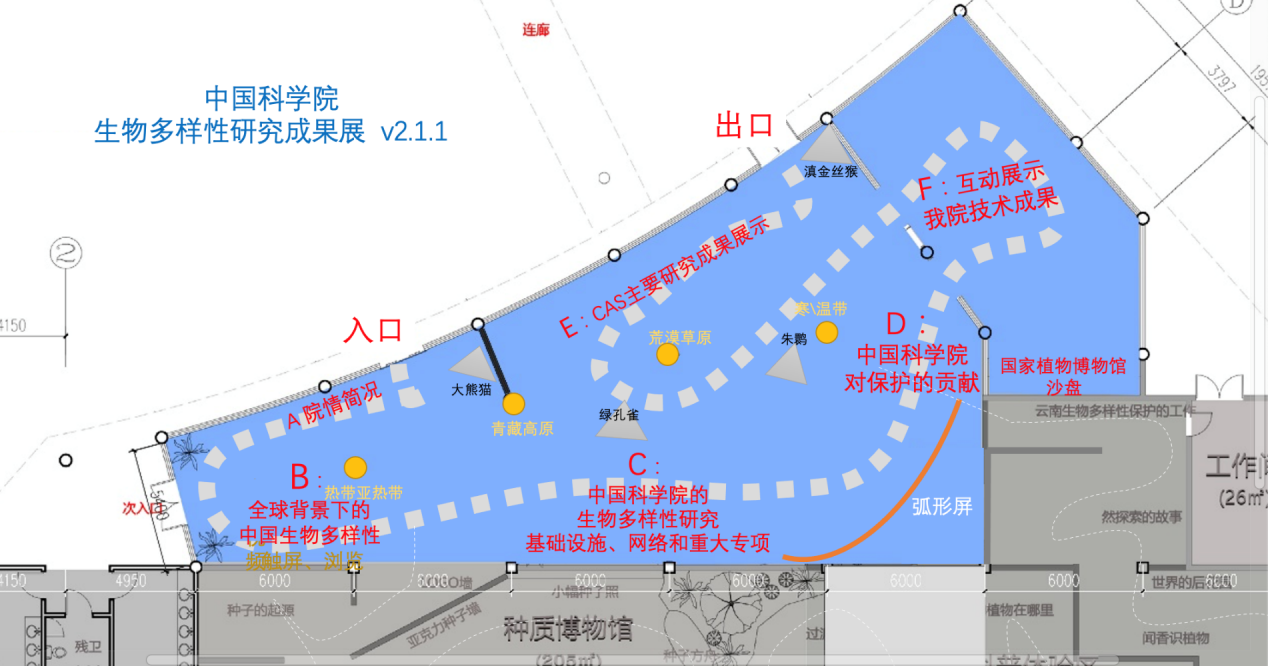 第五章 资格预审申请文件格式（封面）COP15大会中国科学院展览设计及布展服务竞争性磋商资格预审申请文件申请人：（盖单位公章）年  月  日目录法定代表人身份证明或法定代表人的授权委托书2.营业执照副本（营业执照中的经营范围须包含布展项目）、组织机构代码证、税务登记证（或三证合一）复印件3.2018年1月1日以后承担过国内400平方米以上的校史展览馆、博物馆、标本馆等展厅陈列布展设计施工项目的中标通知书、合同复印件4.安全生产许可证复印件（如有）5.结合采购需求，编制《COP15大会中国科学院展览设计及布展服务实施方案 》（格式自拟），含效果图。6.方案预算报价、服务内容清单、造价控制建议（格式自拟）。方案预算应充分考虑电力、信息网络、消防安全、知识产权等预见因素。7.大会期间的服务值守计划和应急预案。8.《COP15大会中国科学院展览设计及布展服务实施方案 》应包含展示方式深化优化、布展施工包工、包料、包工期、包质量、包安全、包文明施工、包联动调试、包验收（含包通过消防验收）、包保修、包维护、包系统升级、视频制作等。9.其他资料1.法定代表人身份证明或法定代表人的授权委托书1-1 法定代表人身份证明申请人名称：单位类型：地址：成立时间：年月日姓名：（法定代表人签名或签章）性别：年龄：职务：系（申请人名称）的法定代表人。特此证明。附：法定代表人身份证复印件申请人：         （盖单位章）年  月  日1-2 授权委托书本人（姓名）系（申请人名称）的法定代表人，现委托（姓名）为我方委托代理人。委托代理人根据授权，以我方名义签署、澄清、递交、撤回、修改（项目名称）资格预审申请文件，其法律后果由我方承担。委托期限：自本委托书签署之日起个月内。代理人无转委托权。附：授权委托人身份证复印件申请人：（盖单位章）                   法定代表人：（签字或签章）身份证号码：                    .委托代理人：（签字）身份证号码：                    .年月日2.营业执照副本（营业执照中的经营范围须包含布展项目）、组织机构代码证、税务登记证（或三证合一）复印件3.2018年1月1日以后承担过国内400平方米以上的校史展览馆、博物馆、标本馆等展厅陈列布展设计施工项目的中标通知书、合同复印件4.安全生产许可证复印件（如有）5.结合采购需求，编制《COP15大会中国科学院展览设计及布展服务实施方案 》（格式自拟），含效果图。6.方案预算报价、服务内容清单、造价控制建议（格式自拟）。方案预算应充分考虑电力、信息网络、消防安全、知识产权等预见因素。7.大会期间的服务值守计划和应急预案。8.《COP15大会中国科学院展览设计及布展服务实施方案 》应包含展示方式深化优化、布展施工包工、包料、包工期、包质量、包安全、包文明施工、包联动调试、包验收（含包通过消防验收）、包保修、包维护、包系统升级、视频制作等。9.其他资料申请人按照“申请人资格要求”满足《中华人民共和国政府采购法》第二十二条规定的条件提供相应资格证明；（格式自拟）条款号条款名称编列内容1.1.2采购人名 称：中国科学院昆明植物研究所地    址： 　　　　　1.1.3采购代理机构采购代理机构：云南道同工程项目管理咨询有限公司 地    址： 昆明市官渡区曙光小区南段12号桔子公寓108室联 系 人：汤工电    话：138883065601.1.4项目名称COP15大会中国科学院展览设计及布展服务竞争性磋商1.1.5项目地点云南省昆明市盘龙区蓝黑路132号1.1.6采购方式竞争性磋商1.2.1项目资金来源中国科学院拨付资金1.3.1采购范围详见资格预审公告附件1.4.1申请人法人资格、能力和信誉见第一章公告第二条：申请人资格要求1.4.3踏勘现场不统一组织现场踏勘，申请人可自行联系招标人确定踏勘事宜2.2.1申请人要求澄清或修改资格预审文件的截止时间递交资格预审申请文件截止之日3天前2.2.2采购人澄清或修改资格预审文件的截止时间递交资格预审申请文件截止之日3天前2.2.3申请人确认收到资格预审文件澄清的时间收到澄清后24小时内（以发出时间为准）2.3.1申请人对资格预审文件有异议的申请人对资格预审文件有异议的，在递交资格预审申请文件截止之日3天前提出2.3.2申请人确认收到资格预审文件修改的时间收到澄清后24小时内（以发出时间为准）3.3.1签字或盖章要求按照资格预审申请文件格式，由法定代表人或被授权代表签署（签字或盖章）。电子文档采用企业、法定代表人电子签章及数字证书电子签名。3.3.2资格预审申请文件份数（1）提交资格预审文件时所提供的相关证书均须在有效期内、证明材料复印件均需加盖投标人印章。（2）资格预审文件应打印、装订成册，不得有加行、涂改。法定代表人亲自签署并加盖单位公章和法定代表人印鉴。（3）投标人应将资格预审文件一式五份（正本一份、副本四份），正、副本密封在一个外层包封中，外层包封应写明项目名称、招标编号、投标人名称、地址和联系方式，法定代表人签字并加盖法定代表人印鉴和投标人公章，注明资格预审前不得开封，包封的粘缝全都用封签密封并加盖单位公章和法定代表人名章。（4）同步提交资格预审文件电子文档（U盘）。4.1.1封套上写明采购人全称：中国科学院昆明植物研究所 COP15大会中国科学院展览设计及布展服务竞争性磋商资格预审申请文件在2021年  月  日  时   分前不得开启申请人地址：申请人全称（盖公章）：法定代表人（或授权委托人）签字：4.2.1申请截止时间递交资格预审文件递交的截止时间：2021年6月16日14时00分。逾期送达的或者未送达指定地点的资格预审文件，视为撤回资格预审文件，采购人不予受理。4.2.2递交资格预审申请文件的时间和地点时间：2021年6月16日14时00分（北京时间）地点：云南省昆明市盘龙区蓝黑路132号中国科学院昆明植物研究所条件保障与后勤处4.2.3是否退还资格预审申请文件否5.1.2评审小组人数评审小组由项目实施机构代表和评审专家组成，成员人数为5人，其中评审专家人数不得少于评审小组成员总数的三分之二。评审专家确定方式：由业主单位自行组建。5.2资格审查方法本次资格预审采用限制数量制。采用综合评选的方式邀请　3　家供应商参加投标。如通过资格预审供应商数量少于拟邀请供应商数量，采用下列方式（☑1或□2）。1.如通过资格预审供应商数量少于拟邀请供应商数量，但不少于三家则邀请全部通过资格预审供应商参加投标。2.如通过资格预审供应商数量少于拟邀请供应商数量，则重新组织招标活动。备注：本服务采购资格预审评审采用有限数量制。当通过详细审查的申请人多于    3    家时，通过资格预审的申请人限定为    3    家。6.1资格预审结果的通知时间评审委员出具资格预审评审报告后1个工作日内。6.3资格预审结果的确认时间收到投标邀请书后24小时内（以发出时间为准）予以确认条款号条款号条款名称编列内容11通过资格预审的人数本次资格预审采用有限数量制采用综合评选的方式邀请　3　家供应商参加投标。如通过资格预审供应商数量少于拟邀请供应商数量，采用下列方式（☑1或□2）。1.如通过资格预审供应商数量少于拟邀请供应商数量，但不少于三家则邀请全部通过资格预审供应商参加投标。2.如通过资格预审供应商数量少于拟邀请供应商数量，则重新组织招标活动。备注：本服务采购资格预审评审采用有限数量制。当通过详细审查的申请人多于    3    家时，通过资格预审的申请人限定为    3    家。22审查因素与标准审查因素与标准2.1初步审查标准申请人名称申请人名称与营业执照、财务报表、开户许可证等资料及公章名称一致；如名称变更，须提供工商行政管理部门及其他相应主管部门出具的名称变更证明。2.1初步审查标准财务要求财务要求：投标人企业财务及经营状况良好，提供经财务报告，投标人2018年至2019年的财务报表。2.1初步审查标准信誉要求信誉良好，当前未因不良记录被建设行政主管部门暂停或取消资格投标；投标人在递交投标文件前未被纳入“失信被执行人名单”（在“信用中国”网站（www.creditchina.gov.cn）或“信用中国（云南）”（www.yncredit.gov.cn/）查询）。招标人或招标代理机构查询并截图交评标委员会审核。2.1初步审查标准资格预审申请文件的格式及内容资格预审申请文件按照资格预审文件规定的格式、内容填写，字迹清晰可辨。2.1初步审查标准申请文件份数申请文件份数符合第二章“申请人须知前附表”规定。2.2详细审查标准营业执照具备有效的营业执照2.2详细审查标准资质要求投标人须具有展览陈列相关资质（工程设计与施工一体化贰级及以上资质）2.2详细审查标准服务范围要求经营范围需包含须具备“广告”、“展览”等类似内容描述，符合开展业务的要求;2.2详细审查标准业绩要求从2018年1月1日至今，拥有3次（含）400平方米以上展厅设计案例；优先考虑承担过COP15大会相近标准展览服务的机构。2.2详细审查标准其他综合条件优先考虑有与科研院所、高校合作经验的机构2.2详细审查标准方案和理性申请人针对本项目的方案预算报价、服务内容清单、造价控制建议具有针对性、合理性2.2详细审查标准其他要求满足资格预审文件中的其他要求